В соответствии с пунктом 4.4 статьи 15, пунктом 3.4 статьи 42 Устава Профсоюза XXII конференции Региональной организации Профессионального союза работников народного образования и науки Российской Федерации в Республике Татарстан ПОСТАНОВЛЯЕТ:1. Вывести из состава Комитета Региональной организации Профессионального союза работников народного образования и науки Российской Федерации в Республике Татарстан:- Аминеву Альфию Гаптулмухаметовну;- Биктагирову Назилю Халимовна;- Вяльшина Наиля Равилевича;- Гращенкову Татьяну Николаевну;- Гусева Валерия Леонидовича;- Давыдова Александра Павловича;- Мусина Ильдара Наилевича;- Пиккар Анну Павловну;- Свистунову Алёну Михайловну;- Сиразову Ирину Васильевну;- Сотникова Михаила Ивановича;- Харитонову Любовь Константиновну;- Шарапова Азата Рафиковича.2. Избрать в состав Комитета Региональной организации Профессионального союза работников народного образования и науки Российской Федерации в Республике Татарстан:- Еремееву Анастасию Владимировну - председателя территориальной организации Профессионального союза работников народного образования и науки РФ Верхнеуслонского района Татарстана;- Загрутдинову Альбину Камилевну - председателя объединённой первичной профсоюзной организации ФГБОУ ВО «Казанский национальный исследовательский технологический университет» Профессионального союза работников народного образования и науки Российской Федерации;-  Зайдиева Рината Хидиятовича - председателя первичной профсоюзной организации ГАПОУ «Арский агропромышленный профессиональный колледж» Профессионального союза работников народного образования и науки Российской Федерации;- Закирову Минзалию Загриевну - заместителя министра образования и науки Республики Татарстан, члена первичной профсоюзной организации Министерства образования и науки Республики Татарстан Профессионального союза работников народного образования и науки Российской Федерации;- Зонина Юрия Вячеславовича - заместителя председателя первичной профсоюзной организации студентов ФГАОУ ВО «Казанский (Приволжский) федеральный университет» Профессионального союза работников народного образования и науки Российской Федерации;- Каримова Рустама Айратовича - педагога дополнительного образования МБУДО "ЦДОД "Заречье" Кировского района г. Казани;- Лукина Бориса Романовича - председателя первичной профсоюзной организации студентов и аспирантов Набережночелнинского института (филиала) ФГАОУ ВО «Казанский (Приволжский) федеральный университет» Профессионального союза работников народного образования и науки Российской Федерации;- Мохтарова Рамиса Раисовича - председателя территориальной организации Профессионального союза работников народного образования и науки Российской Федерации Алексеевского района Татарстана;- Нургалимову Гузель Дамировну - председателя первичной профсоюзной организации Центра бухгалтерского обслуживания муниципальных учреждений города Казани Региональной организации Профессионального союза работников народного образования и науки Российской Федерации в Республике Татарстан;- Романова Семена Васильевича - председателя первичной профсоюзной организации работников Набережночелнинского института (филиала) ФГАОУ ВО «Казанский (Приволжский) федеральный университет» Профессионального союза работников народного образования и науки Российской Федерации;- Цареву Эльвиру Мансуровну - председателя первичной профсоюзной организации МКУ «Управление образования Исполнительного комитета города Казани» Профессионального союза работников народного образования и науки Российской Федерации;- Шакирзянова Рустэма Ринатовича - заместителя председателя территориальной организации Профессионального союза работников народного образования и науки Российской Федерации Кировского и Московского районов города Казани;- Эскаеву Светлану Олеговну - председателя территориальной организации Профессионального союза работников народного образования и науки Российской Федерации Камско-Устьинского района Татарстана.3. Контроль за выполнением постановления возложить на Председателя Региональной организации Профессионального союза работников народного образования и науки Российской Федерации в Республике Татарстан. 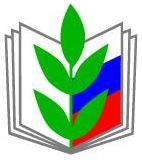 ПРОФЕССИОНАЛЬНЫЙ СОЮЗ РАБОТНИКОВ НАРОДНОГО ОБРАЗОВАНИЯ И НАУКИ РОССИЙСКОЙ ФЕДЕРАЦИИРЕГИОНАЛЬНАЯ ОРГАНИЗАЦИЯ ПРОФЕССИОНАЛЬНОГО СОЮЗА РАБОТНИКОВ НАРОДНОГО ОБРАЗОВАНИЯ И НАУКИ РОССИЙСКОЙ ФЕДЕРАЦИИВ РЕСПУБЛИКЕ ТАТАРСТАН(ТАТАРСТАНСКАЯ РЕСПУБЛИКАНСКАЯ ОРГАНИЗАЦИЯ ОБЩЕРОССИЙСКОГО ПРОФСОЮЗА ОБРАЗОВАНИЯ)КОНФЕРЕНЦИЯПОСТАНОВЛЕНИЕПРОФЕССИОНАЛЬНЫЙ СОЮЗ РАБОТНИКОВ НАРОДНОГО ОБРАЗОВАНИЯ И НАУКИ РОССИЙСКОЙ ФЕДЕРАЦИИРЕГИОНАЛЬНАЯ ОРГАНИЗАЦИЯ ПРОФЕССИОНАЛЬНОГО СОЮЗА РАБОТНИКОВ НАРОДНОГО ОБРАЗОВАНИЯ И НАУКИ РОССИЙСКОЙ ФЕДЕРАЦИИВ РЕСПУБЛИКЕ ТАТАРСТАН(ТАТАРСТАНСКАЯ РЕСПУБЛИКАНСКАЯ ОРГАНИЗАЦИЯ ОБЩЕРОССИЙСКОГО ПРОФСОЮЗА ОБРАЗОВАНИЯ)КОНФЕРЕНЦИЯПОСТАНОВЛЕНИЕПРОФЕССИОНАЛЬНЫЙ СОЮЗ РАБОТНИКОВ НАРОДНОГО ОБРАЗОВАНИЯ И НАУКИ РОССИЙСКОЙ ФЕДЕРАЦИИРЕГИОНАЛЬНАЯ ОРГАНИЗАЦИЯ ПРОФЕССИОНАЛЬНОГО СОЮЗА РАБОТНИКОВ НАРОДНОГО ОБРАЗОВАНИЯ И НАУКИ РОССИЙСКОЙ ФЕДЕРАЦИИВ РЕСПУБЛИКЕ ТАТАРСТАН(ТАТАРСТАНСКАЯ РЕСПУБЛИКАНСКАЯ ОРГАНИЗАЦИЯ ОБЩЕРОССИЙСКОГО ПРОФСОЮЗА ОБРАЗОВАНИЯ)КОНФЕРЕНЦИЯПОСТАНОВЛЕНИЕ«22» апреля 2022 г.
г. Казань
                                     № 22 - 5 О внесении изменений в состав Комитета Региональной организации Профессионального союза работников народного образования и науки Российской Федерации в Республике Татарстан           Председательствующий 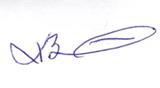 Харисов В.В.